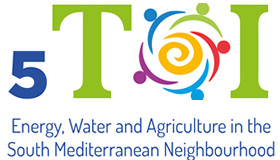 Quintuple Helix Approach to Targeted Open Innovation in Energy, Water, Agriculture in the South Mediterranean NeighbourhoodApplication FormName:Family name:Gender (female, male):Nationality (choice of MENA Countries):Date of birth:Address:Country:Telephone:E-mail address:Education (BA, MA, PHD, Post doc):Applicant present position:Name of organisation:Address:Website:Research area:The CV has to be attached to this Application Form.Motivation and Interests in attending the 5TOI_4EWAS activities.............................................................................................................................................................................................................................................................................................................................................................................................................................................................................................................................................................................................................................................................................................................................................................................................................................................................................................................................................................................................................................................Hosting institution where holding the secondment (5 preferences in order: UAB, INNOLABS, INNOVABIC, GIRAF, MUAS).............................................................................................................................................................................................................................................................................................................................................................................................................................................................................................................................................................................................................................................................................................................................................................................................................................................................................................................................................................................................................................................